ИНН / КПП: 6315641464 / 631701001ОГРН: 1126315000613Юр./Почтовый адрес: 443099, г. Самара, ул. Князя Григория Засекина, д. 6, литера Ц, оф. 25.Тел.: 8-961-380-00-07, 8-846-248-48-82.E-mail: plus1chemicals@mail.ru, plus1trans@mail.ruР/с: 40702810712620000210 в Филиале №6318 Банка ВТБ (ПАО) в г. СамараК/с: 30101810422023601968БИК: 043601968Директор ООО «Плюс Один Логисти» Сидорок П.В.КОММЕРЧЕСКОЕ ПРЕДЛОЖЕНИЕООО «Плюс Один Логисти» в сотрудничестве с ООО «Уфа-Агрохим» и ООО «Хим-Акс» разработали, запатентовали и внедрили в серийное производство многофункциональное дезинфицирующее и дезодорирующее средство широкого спектра действия «ЭТОКСАМИН-ЭКО». «ЭТОКСАМИН-ЭКО» имеет следующие возможности: - Эффективен при многих вирусах, в том числе полиомиелите, африканской чуме свиней, энтеровирусных инфекция Коксаки, ЕСНО, гепатитах, ВИЧ, гриппе, птичьем гриппе H5N1, ОРВИ, герпесе, цитомегаловирусе, аденовирусе и др.- Обладает высоким антимикробным действием, в отношении ГР(-) и Гр(+) бактерий, антивирусными и фунгицидными действиями в отношении возбудителей туберкулеза, грибов, плесени, мхов, лишайников и т.д. - Не содержит хлора, фенола, спиртов, альдегидов и фосфатов.- Обладает дезодорирующим свойством.- Не токсичен и экологически безопасен- Безопасен для персонала, животных и окружающей среды.- Не раздражает кожу и слизистые оболочки.- При попадании в почву, разлагается на удобрения.- Попадая в почву, «ЭТОКСАМИН-ЭКО» разлагается на комплексные удобрения, период разложения 30 дней. - «ЭТОКСАМИН-ЭКО» раствор 0,3%. Готовый раствор приготавливаются в соответствии с инструкцией по применению.- Продукт универсален в применении. Дезинфекцию объектов проводят способами протирания, орошения, погружения, замачивания.Средство предназначено для: дезинфекции поверхностей в помещениях, жесткой мебели, санитарно-технического оборудования, наружных поверхностей приборов и аппаратов, лабораторной посуды, изделий медицинского назначения (включая хирургические и стоматологические инструменты из металлов, резин, пластмасс, стекла), предметов ухода за больными, уборочного инвентаря, резиновых ковриков, медицинских отходов группы Б и В (ватные тампоны, перевязочный материал, изделия медицинского назначения однократного применения и др.) и других отходов (накидки, шапочки, салфетки, инструменты и др. изделия однократного использования), обуви из резин, пластмасс и других полимерных материалов при инфекциях бактериальной (включая туберкулез), вирусной и грибковой (кандидозы, дерматофитии) этиологии при проведении профилактической, текущей и заключительной дезинфекции в лечебно-профилактических учреждениях, клинических, микробиологических и др. лабораториях, на санитарном транспорте, в инфекционных очагах; при проведении профилактической дезинфекции систем мусороудаления (мусороуборочное оборудование, инвентарь, мусоросборники, мусоровозы и др.), на автотранспорте для перевозки пищевых продуктов, на предприятиях коммунально-бытового обслуживания (общественные туалеты, подсобные помещения в гостиницах, общежитиях, парикмахерских, массажных и косметических салонов, соляриев, саун, бань, прачечных, предприятий общественного питания, торговли, промышленных рынков), учреждениях социального обеспечения и пенитенциарных учреждениях; проведения генеральных уборок, для профилактической обработки рук и кожных покровов, обработка ступней ног с целью профилактики грибковых заболеваний. «ЭТОКСАМИН-ЭКО» раствор 0,3% не обладает местно-раздражающим действием на кожу и слизистые оболочки.Мы можем предложить вам «Этоксамин-Эко» раствор 0,3% в следующей упаковке:Цены действительны на момент предоставления коммерческого предложения.Контактное лицо: ___________________	Проскуряков Александр АлександровичКон.тел.: 8 (985) 156-75-80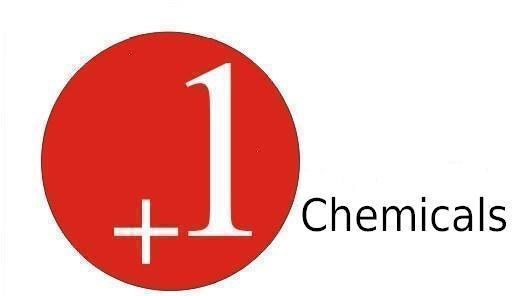 ООО "Плюс Один Логистик"№п/пФасовка «Этоксамин Эко» раствор 0,3%Цена розница, рЦена мелкий опт, рЦена кр. опт., р1.Флакон ПП 100 мл с капельницей105 70 от 300 шт63 от 5000 шт2.Бутылка 500 мл с пыжом и глухой крышкой150100 от 300 шт90  от 5000 шт3.Бутылка 500 мл с распылителем225150 от 300 шт135 от 5000шт4.Бутылка 1л с пыжом и глухой крышкой225150 от 150 шт135   от 5000шт5.Бутылка 2 л с глухой крышкой375250 от 100 шт225  от 5000шт6.Бутылка 3 л с глухой крышкой525350 от 100 шт315  от 5000шт7.Бутылка 4,5 л с глухой крышкой750500 от 50 шт405  от 4000шт8.Бутылка 5 л с глухой крышкой900600 от 50 шт500  от 4000 шт9.Канистра 10 л с глухой крышкой15751050 от 20 шт945  от 4000шт10.Канистра 25 л с глухой крышкой35252350 от 20 шт2100  от 3000шт11.Налив в автоцистерну, 1м39000060000 от 10м352000 от 50 м3